ЗАКЛЮЧЕНИЕо результатах общественных обсуждений по проекту решения о предоставлении разрешения на отклонение от предельных параметров разрешенного строительства, реконструкции объектов капитального строительства обществу с ограниченной ответственностью «Комфортный дом» (далее – проект).В целях соблюдения права человека на благоприятные условия жизнедеятельности, прав и законных интересов правообладателей земельных участков и объектов капитального строительства города Новосибирска по проектам решений о предоставлении разрешений на отклонение от предельных параметров разрешенного строительства, реконструкции объектов капитального строительства, в соответствии с Градостроительным кодексом Российской Федерации, решением Совета депутатов города Новосибирска от 24.06.2009 № 1288 «О Правилах землепользования и застройки города Новосибирска», Федеральным законом от 06.10.2003 № 131-ФЗ «Об общих принципах организации местного самоуправления в Российской Федерации», решением Совета депутатов города Новосибирска от 20.06.2018 № 640 «О порядке организации и проведения в городе Новосибирске общественных обсуждений и публичных слушаний в соответствии с законодательством о градостроительной деятельности» проведены общественные обсуждения по проекту:«Обществу с ограниченной ответственностью «Комфортный дом» (на основании заявления в связи с тем, что земельный участок расположен в квартале со сложившейся жилой застройкой (стесненное расположение домов переменной этажности) в зоне ограничения застройки передающего радиотехнического объекта филиала РТРС «Сибирский РЦ», а также в связи с необходимостью соблюдения норм инсоляции и естественного освещения) для земельного участка с кадастровым номером 54:35:064082:417 площадью 0,6336 га, расположенного по адресу: Российская Федерация, Новосибирская область, город Новосибирск, ул. Серафимовича, 22 (зона застройки многоэтажными жилыми домами (Ж-4)):в части уменьшения минимального отступа от границ земельного участка, за пределами которого запрещено строительство зданий, строений, сооружений, с 3 м до 1,3 м для объекта капитального строительства и с 1 м до 0,3 м для проекций балконов, крылец с западной стороны (со стороны 
пер. 4-го Серафимовича);в части увеличения максимального процента застройки с 30 % до 36,8 % в границах земельного участка;в части увеличения предельного максимального коэффициента плотности застройки земельного участка для объектов капитального строительства с видом разрешенного использования «многоквартирные многоэтажные дома» с 2,5 до 2,88;в части уменьшения предельного минимального размера площадок для игр детей, отдыха взрослого населения, занятий физкультурой, хозяйственных целей и озеленения для объектов капитального строительства в границах земельного участка с видом разрешенного использования «многоэтажная жилая застройка (высотная застройка)» с 14 кв. м на 100 кв. м общей площади квартир до 11 кв. м на 100 кв. м общей площади квартир;в части увеличения предельного максимального количества квартир на земельном участке для объектов капитального строительства с видом разрешенного использования «многоквартирные многоэтажные дома» с 412 квартир на 1 га до 526 квартир на 1 га».Начало общественных обсуждений принято с даты опубликования оповещения о начале общественных обсуждений по проектам, подготовленного на основании постановления мэрии города Новосибирска от 15.08.2018 № 2940 «О проведении общественных обсуждений по проектам решений о предоставлении разрешений на отклонение от предельных параметров разрешенного строительства, реконструкции объектов капитального строительства», в Бюллетене органов местного самоуправления города Новосибирска № 32 от 16.08.2018 и размещения на официальном сайте города Новосибирска в информационно-телекоммуникационной сети «Интернет» по адресу: http://novo-sibirsk.ru, http://новосибирск.рф/  – 16.08.2018.В период размещения проекта и информационных материалов к нему в информационной системе Новосибирской области «Электронная демократия Новосибирской области» (далее – информационная система) в информационно-телекоммуникационной сети «Интернет» по адресу: dem.nso.ru и проведения экспозиций проекта участники общественных обсуждений, прошедшие в соответствии с законодательством о градостроительной деятельности идентификацию, имели право вносить предложения и замечания - с 24.08.2018 по 02.09.2018:посредством информационной системы;в письменной форме в адрес организатора общественных обсуждений - комиссию по подготовке проекта правил землепользования и застройки города Новосибирска (далее – комиссия);посредством записи в журнале учета посетителей экспозиции проекта.Количество участников, принявших участие в рассмотрении проекта посредством информационной системы – 3.Количество участников, посетивших экспозиции проекта – 2.Заключение о результатах общественных обсуждений по проекту подготовлено на основании протокола № 1-ОПП от 06.09.2018.Внесенные предложения и замечания участников общественных обсуждений (содержание предложений и замечаний приведено в редакции участников общественных обсуждений):1. Предложения и замечания граждан, являющихся участниками общественных обсуждений и постоянно проживающих на территории, в пределах которой проводятся общественные обсуждения (участниками общественных обсуждений по проектам решений о предоставлении разрешения на отклонение от предельных параметров разрешенного строительства, реконструкции объектов капитального строительства являются граждане, постоянно проживающие в пределах территориальной зоны, в границах которой расположен земельный участок, в отношении которого подготовлен данный проект, правообладатели находящихся в границах этой территориальной зоны земельных участков и (или) расположенных на них объектов капитального строительства, граждане, постоянно проживающие в границах земельных участков, прилегающих к земельному участку, в отношении которого подготовлен данный проект, правообладатели таких земельных участков или расположенных на них объектов капитального строительства, правообладатели помещений, являющихся частью объекта капитального строительства, в отношении которого подготовлен данный проект):1.1 От Маковской Ю. Н. посредством информационной системы:«Я, Маковская Юлия Николаевна, являюсь собственницей квартиры №11 в доме по адресу ул. Серафимовича дом № 16.  Считаю, что нужно поддержать ООО «Комфортный дом», в том числе и по вопросу получения отклонений от  параметров разрешенного строительства . Потому что до этого расселением нашего квартала пыталась заниматься группа компаний Восток, и ничем хорошим это не закончилось. И строить на этом месте хотели 25-этажки. А ООО «Комфортный дом» пришли, сразу стали расселять, и при этом собираются строить нормальный квартал с 13-этажными домами, а не супервысотки. И я считаю, что те отклонения, которые они запрашивают, вполне можно предоставить, от этого будет хорошо и застройщику, и нам (потому что нас быстрее расселят), и городу (потому что аварийных домов меньше станет)».2. Предложения и замечания иных участников общественных обсуждений в соответствии с законодательством о градостроительной деятельности:2.1. От Клочковской Е. В. посредством информационной системы:«Поддерживаю заявление на отклонение ООО "Комфортный дом" в полном объеме».2.2. От Рязанцева М. В. посредством информационной системы:«Объясните мне, господа чиновники:Заявитель просит:1. увеличить площадь, плотность и количество квартир будущего объекта.2. Уменьшить размер для спортивных, детских и иных площадок для отдыхаКак это связано с соблюдением инсоляции? Заявитель хочет увеличить размер и площадь объекта – это он увеличивает влияние на инсоляцию соседних зданий, каким образом указанные отступы решат проблему?Далее:Увеличение максимального коэффициента плотности с 2,5 до 2,88 на 15% позволит увеличить площадь жилых помещений в проектируемом доме на 2407 квадратных метра. При рыночной стоимости квадратного метра жилья в этом районе от 60000 рублей, увеличение выручки застройщика при сдаче дома увеличивается на 144 млн рублей. Также застройщик просит увеличить количество квартир на участке с 412 до 526 на гектар. Т.е заявитель получит право построить 72 квартиры дополнительно.Это приведет к увеличению плотности застройки и увеличению количества жителей.Конфигурация участка не является неблагоприятной – он прямоугольный с выездом на три прилегающие улицы. Участок ровный. На участке вполне возможно строительство жилого дома с коэффициентом 2,5 без отклонения от предельных параметров строительства.Пусть заявитель пишет честно – хочу заработать больше денег».2.3. От Рязанцева М. В., Каверзиной С. В. в письменной форме в комиссию - иллюстрация 1: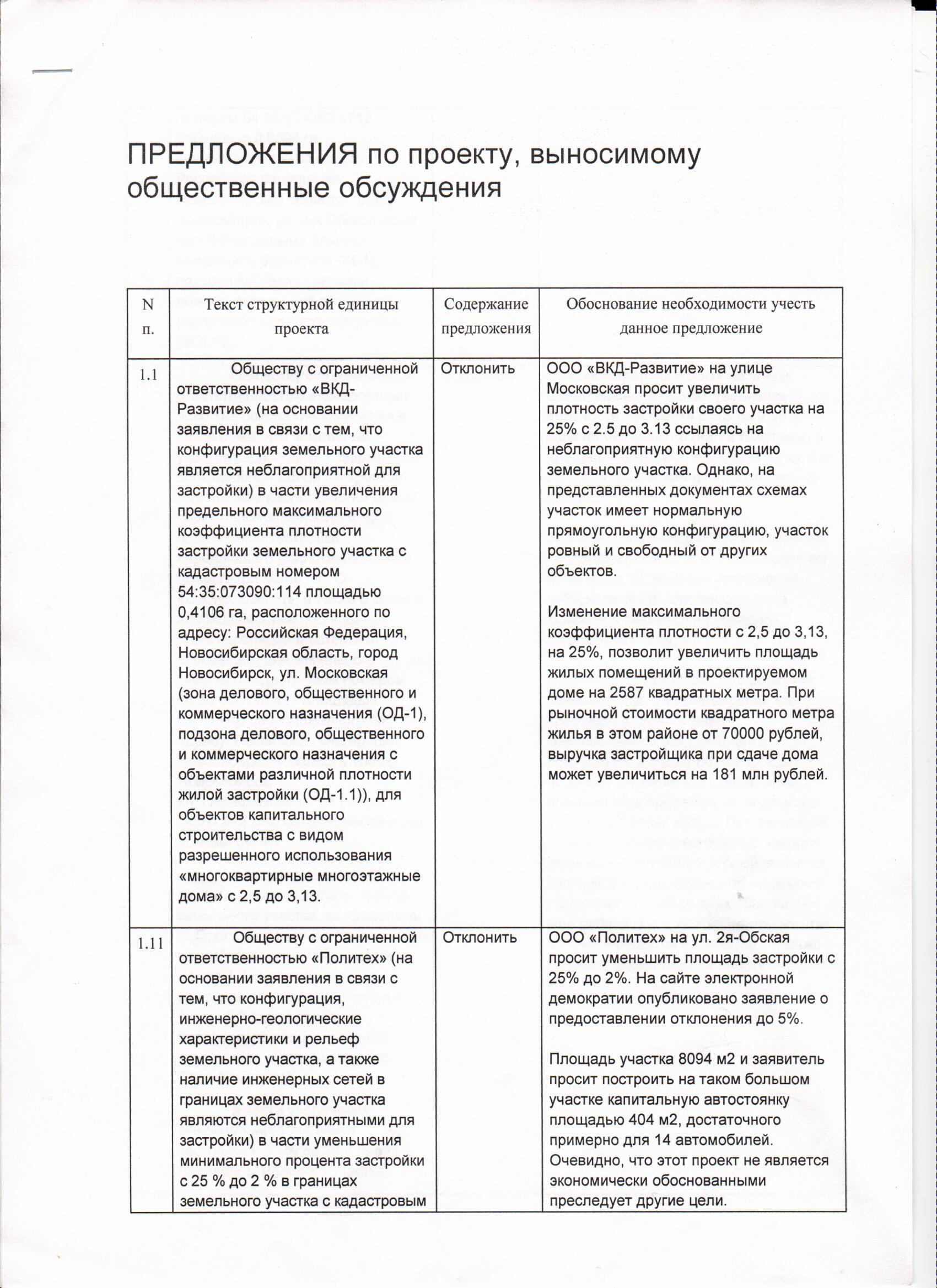 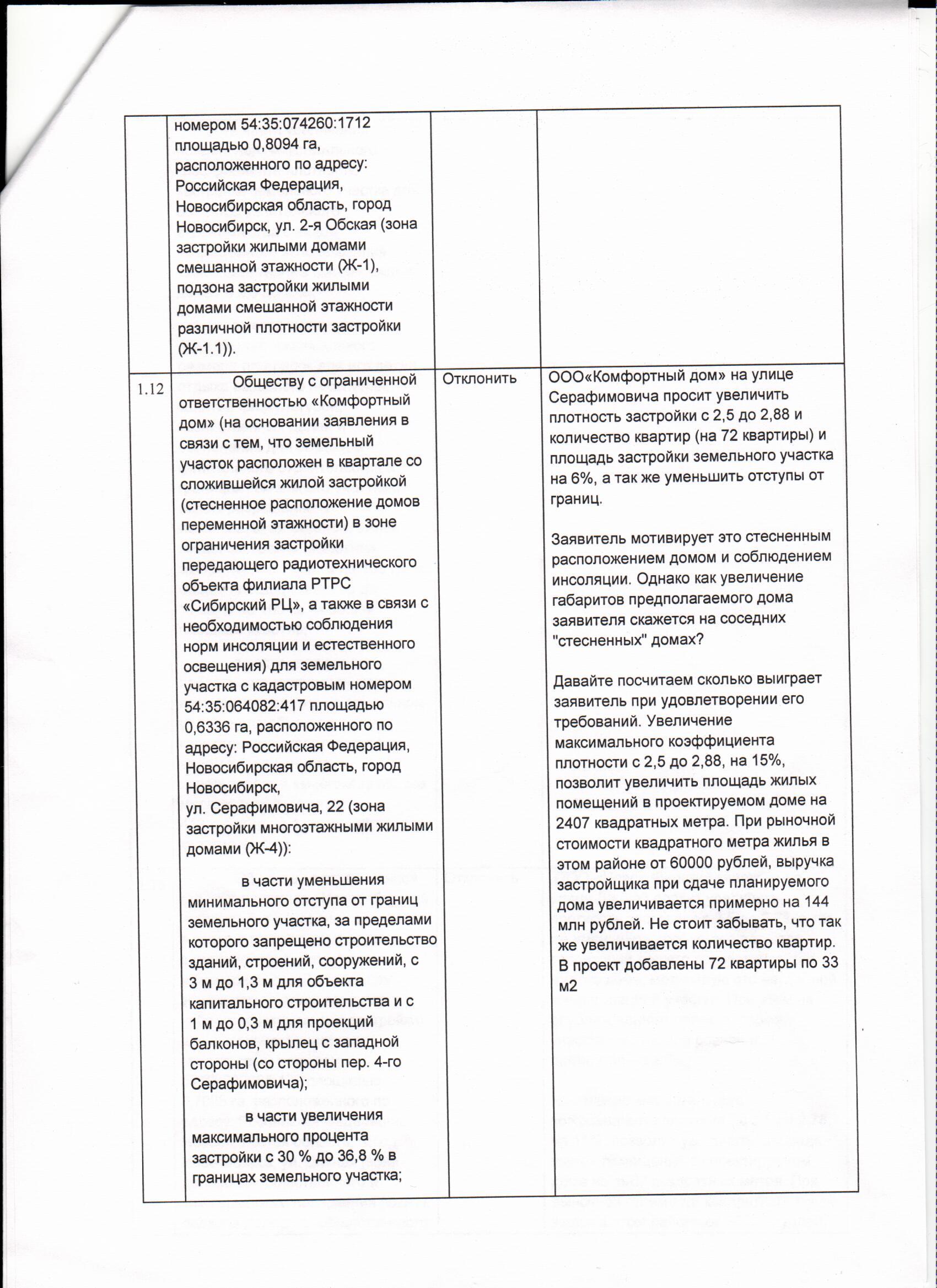 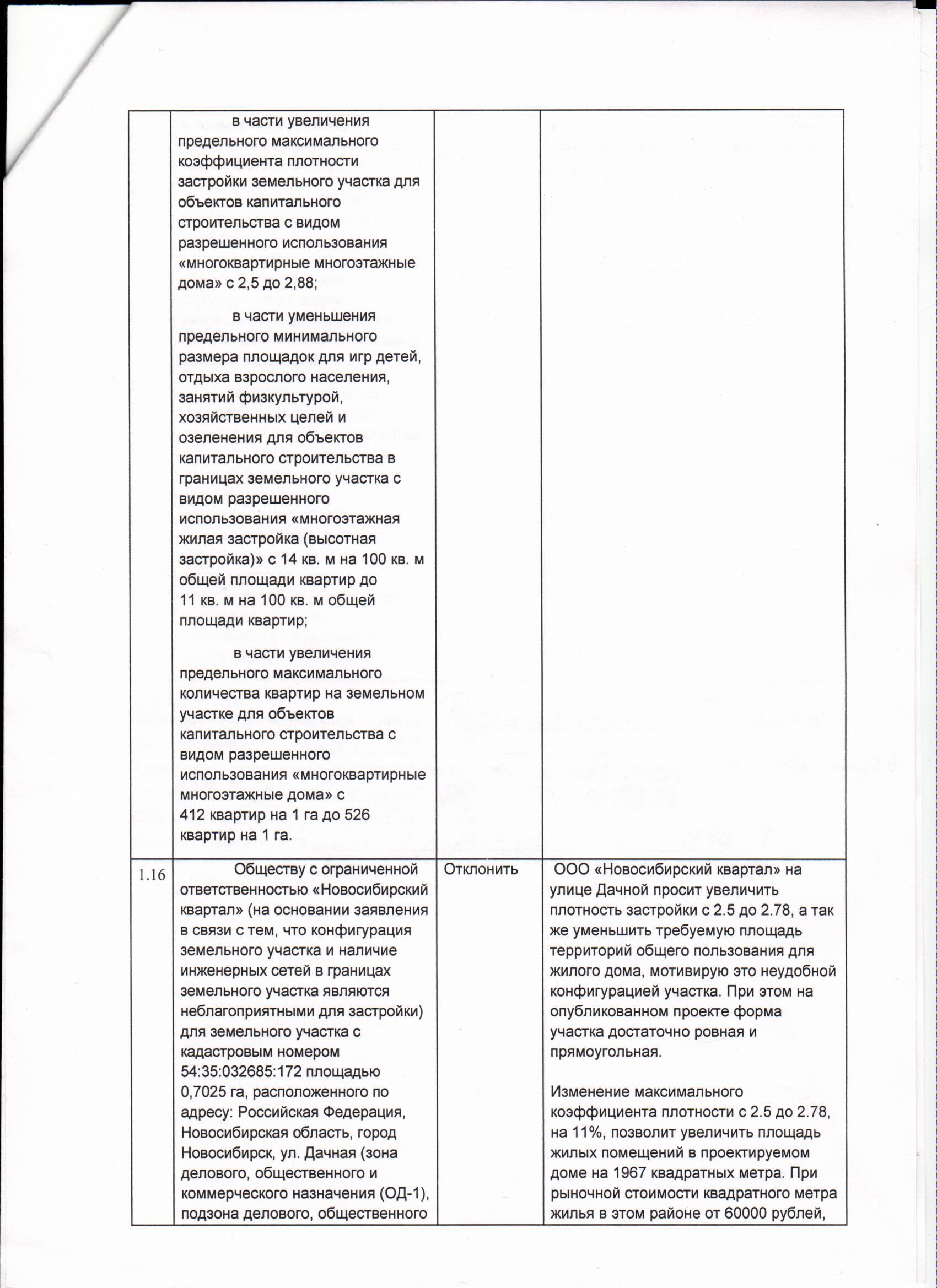 иллюстрация 1Предложения экспертов:От эксперта Ганжи С. Д. – профессора, заведующего кафедрой Архитектуры Федерального государственного бюджетного образовательного учреждения высшего образования «Новосибирский государственный университет архитектуры, дизайна и искусств» (НГУАДИ), от эксперта Носкова Д. В. – директора муниципального унитарного предприятия города Новосибирска «Институт градостроительного планирования»: «Предоставить разрешение на отклонение от предельных параметров в части запрашиваемых требований».По результатам проведения общественных обсуждений сделано следующее заключение:1. Считать состоявшимися общественные обсуждения по проекту. 2. Процедура проведения общественных обсуждений по проекту осуществлена в соответствии с Градостроительным кодексом Российской Федерации, Федеральным законом от 06.10.2003 № 131-ФЗ «Об общих принципах организации местного самоуправления в Российской Федерации», решением Совета депутатов города Новосибирска от 24.06.2009 № 1288
«О Правилах землепользования и застройки города Новосибирска» и решением Совета депутатов города Новосибирска от 20.06.2018 № 640 «О порядке организации и проведения в городе Новосибирске общественных обсуждений и публичных слушаний в соответствии с законодательством о градостроительной деятельности».3. Учет внесенных предложений и замечаний от участника общественных обсуждений целесообразен в части расселения ветхого и аварийного жилья и развития застраиваемой территории. Учет внесенных предложений от иных участников общественных обсуждений нецелесообразен ввиду недостаточности обоснований необходимости учета данных предложений.4. Предоставить разрешение на отклонение от предельных параметров разрешенного строительства, реконструкции объектов капитального строительства обществу с ограниченной ответственностью «Комфортный дом» (на основании заявления в связи с тем, что земельный участок расположен в квартале со сложившейся жилой застройкой (стесненное расположение домов переменной этажности) в зоне ограничения застройки передающего радиотехнического объекта филиала РТРС «Сибирский РЦ», а также в связи с необходимостью соблюдения норм инсоляции и естественного освещения) для земельного участка с кадастровым номером 54:35:064082:417 площадью 0,6336 га, расположенного по адресу: Российская Федерация, Новосибирская область, город Новосибирск, ул. Серафимовича, 22 (зона застройки многоэтажными жилыми домами (Ж-4)):в части уменьшения минимального отступа от границ земельного участка, за пределами которого запрещено строительство зданий, строений, сооружений, с 3 м до 1,3 м для объекта капитального строительства и с 1 м до 0,3 м для проекций балконов, крылец с западной стороны (со стороны 
пер. 4-го Серафимовича);в части увеличения максимального процента застройки с 30 % до 36,8 % в границах земельного участка;в части увеличения предельного максимального коэффициента плотности застройки земельного участка для объектов капитального строительства с видом разрешенного использования «многоквартирные многоэтажные дома» с 2,5 до 2,88;в части уменьшения предельного минимального размера площадок для игр детей, отдыха взрослого населения, занятий физкультурой, хозяйственных целей и озеленения для объектов капитального строительства в границах земельного участка с видом разрешенного использования «многоэтажная жилая застройка (высотная застройка)» с 14 кв. м на 100 кв. м общей площади квартир до 11 кв. м на 100 кв. м общей площади квартир;в части увеличения предельного максимального количества квартир на земельном участке для объектов капитального строительства с видом разрешенного использования «многоквартирные многоэтажные дома» с 412 квартир на 1 га до 526 квартир на 1 га.10.09.2018город НовосибирскЗаместитель председателя комиссии по подготовке проекта правил землепользования и застройки города НовосибирскаВ. Н. СтолбовСекретарь комиссии по подготовке проекта правил землепользования и застройки города НовосибирскаЕ. В. Спасская